           REFEREE EVALUATION REPORT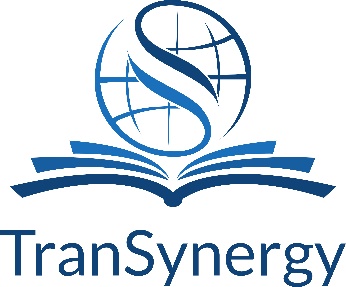 Dear Reviewer,On behalf of the Editorial Board of TranSynergy, we kindly request your evaluation of the mentioned article. Your details, rating and evaluation are kept confidential. We would like to thank you for your valuable contributions to TranSynergy. Type of the ArticleResearch Article	Review Article	Translation Article	Conference Paper	Book Review		Evaluation of Title/Abstract/Key WordsOverall EvaluationEvaluation for Translation ArticlesPlease review this section if the article to be evaluated is a translated articleReferee CommentsReferee’s Decision Acceptable without revision						Acceptable with minor revisions stated in the box above		Acceptable with major revisions stated in the box above		Acceptable with critical revisions stated in the box above		Rejected								If revisions are required, do you wish to review the revised version? 	Thank you for valuable comments. Your contribution is greatly appreciated.Article Title:Date Sent to Referee:Referee InformationReferee InformationTitle/Name/Surname:Institution/Department:Evaluation Date: YesPartlyNoIs the title of the study compatible with the content of the article?Are the type of research, data collection, evaluation process, method, findings, and conclusion presented in the abstract section of the study?Do the keywords give clues about the article?YesPartlyNoIs the article original in terms of content?Does the article include a sufficiently general introduction? (Purpose, problem of the study, research questions, and theoretical framework)Has the right method to achieve the aim of the research been chosen and applied correctly?Are the scope and limitations of the research stated?Does the article include “Introduction” which explains how the basic narrative construction is structured, “Sections/Body titles” where the subject is analyzed, “Discussion” and/or “Conclusion” which relate to the other sections and provide knowledge about the analysis?Does the existing knowledge in the "Findings" and/or "Conclusion" sections of the article connect with the theoretical reasons, purpose, problematics, questions and/or hypotheses of the article?Does the article bring new findings, comments, and contributions to the related literature?Does the article contain enough references of the related literature?Are the sources not used in the text included in the “References” section?Is the paper clearly written, concise and understandable?Should the language of the article be edited?YesPartlyNoDoes the article obtained through translation contribute to the literature?Has the article been translated before?Can it be accepted that the article has been translated to the literature with good English? (Grammar, language command, understandability)Is the source text reference specified in the study?Is there an equivalence between the titles and content of the source and target text of the study?